บันทึกข้อความ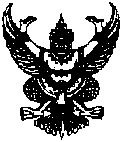 ส่วนราชการ  กลุ่มสาระการเรียนรู้...............................................   โรงเรียนปากช่อง   จังหวัดนครราชสีมาที่ วก.....................		วันที่...............................................เรื่อง 	ขอรับรองข้อมูลผลการปฏิบัติงานในหน้าที่ (ชั่วโมง...................................................)เรียน  	ผู้อำนวยการโรงเรียนปากช่อง	ด้วยข้าพเจ้า........................................................................... ตำแหน่ง.................. อันดับ..................กลุ่มสาระการเรียนรู้............................................  มีความประสงค์จะส่งเอกสารหลักฐานร่องรอยการปฏิบัติงาน  เพื่อรับรองข้อมูลผลการปฏิบัติหน้าที่ ปีการศึกษา 2561 เรื่อง...ชั่วโมง (เลือก 1 เรื่อง ได้แก่ ชั่วโมงสอนตามตารางสอน   ชั่วโมงสนับสนุนการเรียนรู้   ชั่วโมงงานนโยบายและจุดเน้น  ชั่วโมงชุมชนการเรียนรู้ทางวิชาชีพ (PLC))......................................................................................................................................	จึงเรียนมาเพื่อโปรดพิจารณา(....................................................)ตำแหน่ง.........  อันดับ...............กลุ่มสาระการเรียนรู้............................................หนังสือรับรองชั่วโมงงานสนับสนุนการจัดการเรียนรู้โรงเรียนปากช่อง  อำเภอปากช่อง  จังหวัดนครราชสีมาขอรับรองว่านาย/นาง/นางสาว...........................................................ตำแหน่งครู  วิทยฐานะ.............................ปฏิบัติงานสนับสนุนการจัดการเรียนรู้  ปีการศึกษา.......................  ดังนี้...............................................................................................................................................................................................................................................................................................................................................................................................................................รวมระยะเวลา .....................  ชั่วโมงโดยมีเอกสารหลักฐาน/ร่องรอยการดำเนินงานดังนี้..................................................................................................................................................................................................................................................................................................................................ออกให้ ณ วันที่...............................................ลงชื่อ............................................................. 	        (.......................................................)ตำแหน่ง  ผู้อำนวยการโรงเรียนปากช่องหนังสือรับรองชั่วโมงสอนตามตารางสอนโรงเรียนปากช่อง  อำเภอปากช่อง  จังหวัดนครราชสีมาขอรับรองว่านาย/นาง/นางสาว...........................................................ตำแหน่งครู  วิทยฐานะ.............................ปฏิบัติการสอนกลุ่มสาระการเรียนรู้....................................................................................................................	ภาคเรียนที่ 1 ปีการศึกษา.......................  	รวมจำนวน.............คาบเรียน/ภาคเรียน	ภาคเรียนที่ 2 ปีการศึกษา.......................  	รวมจำนวน.............คาบเรียน/ภาคเรียน		รวมจำนวนคาบสอน..................คาบ/ปีการศึกษา  คิดเป็น...................ชั่วโมงต่อปีการศึกษาโดยมีเอกสารหลักฐาน/ร่องรอยการดำเนินงานดังนี้คำสั่งโรงเรียนปากช่อง ที่.......................  เรื่องการจัดครูเข้าสอนประจำภาคเรียนที่....................ตารางสอนสมุด ปพ.5……………………………………………………………….………………………………………………………………..ออกให้ ณ วันที่...............................................ลงชื่อ............................................................. 	        (.......................................................)ตำแหน่ง  ผู้อำนวยการโรงเรียนปากช่องหนังสือรับรองชั่วโมงงานตอบสนองนโยบายและจุดเน้นโรงเรียนปากช่อง  อำเภอปากช่อง  จังหวัดนครราชสีมาขอรับรองว่านาย/นาง/นางสาว...........................................................ตำแหน่งครู  วิทยฐานะ.............................ปฏิบัติงานตอบสนองนโยบายและจุดเน้น  ปีการศึกษา.......................  ดังนี้1........................................................................................................2…………………………………………………………………………………………….3…………………………………………………………………………………………….รวมระยะเวลา .....................  ชั่วโมงโดยมีเอกสารหลักฐาน/ร่องรอยการดำเนินงานดังนี้1........................................................................................................2…………………………………………………………………………………………….3…………………………………………………………………………………………….4…………………………………………………………………………………………….ออกให้ ณ วันที่...............................................ลงชื่อ............................................................. 	        (.......................................................)ตำแหน่ง  ผู้อำนวยการโรงเรียนปากช่องหนังสือรับรองชั่วโมงชุมชนแห่งการเรียนรู้ทางวิชาชีพโรงเรียนปากช่อง  อำเภอปากช่อง  จังหวัดนครราชสีมาขอรับรองว่านาย/นาง/นางสาว...........................................................ตำแหน่งครู  วิทยฐานะ.............................ปฏิบัติการสอนกลุ่มสาระการเรียนรู้……………………………………………………………………………..ปฏิบัติงานชุมชนแห่งการเรียนรู้ทางวิชาชีพ (Professional Learning Community : PLC)ปีการศึกษา........................... รวมระยะเวลา.....................ชั่วโมงโดยมีเอกสารหลักฐาน/ร่องรอยการดำเนินงานดังนี้รายงานผลการดำเนินงาน PLC จำนวน 1 เล่มคำสั่งโรงเรียนปากช่อง ที่....................... เรื่อง แต่งตั้งคณะกรรมการดำเนินงานการขับเคลื่อนกระบวนการ PLC ระดับสถานศึกษาวิธีการ/สื่อ/นวัตกรรมที่ใช้ในการพัฒนานักเรียนคือ........................................................................อื่นๆ (โปรดระบุ).........................................................................................................................ออกให้ ณ วันที่...............................................ลงชื่อ............................................................. 	        (.......................................................)ตำแหน่ง  ผู้อำนวยการโรงเรียนปากช่องความเห็นคณะกรรมการตรวจสอบและกลั่นกรองข้อมูล กลุ่มสาระการเรียนรู้..............................................		  ถูกต้อง  ไม่ถูกต้อง  เนื่องจาก..........................................................................................................................................................................................................................................................................................................................ความเห็นคณะกรรมการตรวจสอบและกลั่นกรองข้อมูล กลุ่มสาระการเรียนรู้..............................................		  ถูกต้อง  ไม่ถูกต้อง  เนื่องจาก..........................................................................................................................................................................................................................................................................................................................ความเห็นคณะกรรมการตรวจสอบและกลั่นกรองข้อมูล กลุ่มสาระการเรียนรู้..............................................		  ถูกต้อง  ไม่ถูกต้อง  เนื่องจาก..........................................................................................................................................................................................................................................................................................................................(............................................................)ประธานกรรมการ………………/………………./……………….(............................................................)กรรมการ………………/………………./……………….(............................................................)กรรมการและเลขานุการ………………/………………./……………….ผลการพิจารณาของผู้บริหารสถานศึกษา	  รับรองข้อมูล  ไม่รับรองข้อมูล  เหตุผล...................................................................................................................................................................................................................................................................................................................ลงชื่อ..........................................................ผู้อำนวยการโรงเรียนปากช่อง                                        (	   				)				………………/………………./……………….ผลการพิจารณาของผู้บริหารสถานศึกษา	  รับรองข้อมูล  ไม่รับรองข้อมูล  เหตุผล...................................................................................................................................................................................................................................................................................................................ลงชื่อ..........................................................ผู้อำนวยการโรงเรียนปากช่อง                                        (	   				)				………………/………………./……………….ผลการพิจารณาของผู้บริหารสถานศึกษา	  รับรองข้อมูล  ไม่รับรองข้อมูล  เหตุผล...................................................................................................................................................................................................................................................................................................................ลงชื่อ..........................................................ผู้อำนวยการโรงเรียนปากช่อง                                        (	   				)				………………/………………./……………….